31-03-2016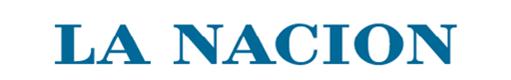 Agenda culturalJueves 31 de marzo de 2016Para la comunidadLa Asociación de Dirigentes de Empresa informó la apertura del Programa DEC. Comienza el 14 de abril. Informes: www.programadec.com.arhttp://www.lanacion.com.ar/1883893-agenda-cultural